PielikumsDobeles novada domes 2023. gada 28. septembralēmumam Nr.376/13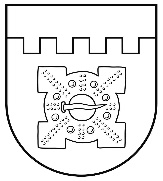 LATVIJAS REPUBLIKADOBELES NOVADA DOMEBrīvības iela 17, Dobele, Dobeles novads, LV-3701Tālr. 63707269, 63700137, 63720940, e-pasts dome@dobele.lvAPSTIPRINĀTS
ar Dobeles  novada domes 2023. gada 28. septembra lēmumu Nr.376/13(prot.Nr.13)Grozījums:Dobeles novada domes 2023. gada 28. decembra lēmums Nr.556/16 “Par nolikuma “Grozījumi nolikumā “Par naudas balvām par sasniegumiem sportā Dobeles novadā”” apstiprināšanu”.NOLIKUMSPar naudas balvām par sasniegumiem sportā Dobeles novadā Izdots saskaņā ar Pašvaldību likuma 4. panta pirmās daļas 7. punktu, Valsts pārvaldes iekārtas likuma 72. panta pirmās daļas 2. punktu
I. Vispārīgie jautājumiNolikums “Par naudas balvām par sasniegumiem sportā Dobeles novadā” (turpmāk – nolikums) nosaka kārtību, kādā Dobeles novada pašvaldība (turpmāk – pašvaldība) piešķir naudas balvas sportistiem, sportistu treneriem un sporta spēļu komandām par sasniegumiem sportā, un naudas balvu apmēru.Naudas balvas tiek piešķirtas pretendentiem, kuri pārstāv Dobeles novadu. Dobeles novada pārstāvība šī nolikuma izpratnē ir:2.1. nacionālā līmeņa sacensībās:2.1.1. 	sportists vai sporta spēļu komanda sacensībās pārstāv sporta klubu vai biedrību, kuras juridiskā adrese reģistrēta Dobeles novada administratīvajā teritorijā un šī pārstāvība norādīta sacensību protokolā;2.1.2. 	sportists vai sporta spēļu komanda sacensībās pārstāv sporta klubu vai biedrību, kuras nosaukumā ir norāde uz apdzīvotas vietas vietvārdu Dobeles novada administratīvajā teritorijā un  šī pārstāvība norādīta sacensību protokolā;2.1.3. 	sportists vai sporta spēļu komanda sacensībās pārstāv Dobeles Sporta skolu un pārstāvība norādīta sacensību protokolā;2.1.4. 	sportistu vai sporta spēļu komandu dalībai sacensībās ir pieteikusi pašvaldība;2.1.5. 	sportists nepārstāv nevienu sporta klubu vai biedrību, sportists ir deklarēts vai ir reģistrējis papildu adresi Dobeles novada administratīvajā teritorijā un Dobeles novada pārstāvība norādīta sacensību protokolā;2.2. starptautiskā līmeņa sacensībās – nacionālo izlašu sportists ir deklarēts vai ir reģistrējis papildu adresi Dobeles novada administratīvajā teritorijā.   (Ar grozījumiem, kas izdarīti ar domes 28.12.2023. lēmumu)Naudas balvas tiek piešķirtas sportistiem, sportistu treneriem un sporta spēļu komandām par sasniegumiem, ieguldījumu sporta jomā Dobeles novadā un lai sekmētu dalību sporta aktivitātēs Latvijā, ārvalstīs un oficiālās starptautiskās klātienes sacensībās, kuras ir iekļautas attiecīgās starptautiski atzītās sporta federācijas sacensību kalendārā, izvērtējot pasākuma nozīmi un lietderību.Naudas balvas tiek piešķirtas no ikgadējā pašvaldības budžeta līdzekļiem – sadaļas Dobeles novada Sporta pārvalde (turpmāk – Pārvalde).II. Sasniegumi, par kuriem tiek piešķirtas naudas balvas un to apjoms5. Naudas balvu piešķir par sasniegumu, kas uzrādīts oficiālajās Latvijas un starptautiskajās klātienes sacensībās, kuras ir iekļautas attiecīgās sporta federācijas sacensību kalendārā. Attiecīgā sporta veida federācijai Latvijā ir jābūt reģistrētai Atzīto sporta federāciju reģistrā. Naudas balvu piešķir par sasniegumiem šādās sportistu, komandu sacensībās pieaugušo konkurencē:Olimpiskās spēles vai Paraolimpiskās spēles;Pasaules čempionāts, Pasaules kausa izcīņas kopvērtējums, Nāciju kauss, arī neolimpiskie sporta veidi;Eiropas čempionāts, Eiropas kausa izcīņas kopvērtējums, Eiropas spēles, arī neolimpiskie sporta veidi;Baltijas čempionāts, Baltijas kausa kopvērtējums, arī neolimpiskie sporta veidi;Latvijas Olimpiāde vai Latvijas čempionāts, vai attiecīgā sporta veida augstākā līmeņa sacensības Latvijā.Naudas balvu piešķir par sasniegumiem sportistu, komandu sacensībās Eiropas un Pasaules junioru čempionātos, Pasaules Jaunatnes olimpiskajās spēlēs. 7. Sportistiem individuālajos sporta veidos, sporta spēļu komandām, kā arī sporta spēļu nacionālo izlašu sportistiem un treneriem, kas pārstāv Dobeles novadu olimpiskajos sporta veidos, piešķir naudas balvas šādā apmērā (pēc nodokļu nomaksas):7.1. par piedalīšanos Olimpiskajās vai Paraolimpiskajās spēlēs – līdz 1500,00 euro;7.1.1. papildus par izcīnīto 1. vietu – līdz 2500 euro;7.1.2. papildus par izcīnīto 2. vietu – līdz 2000 euro;7.1.3. papildus par izcīnīto 3. vietu – līdz 1500 euro;7.1.4. papildus par izcīnīto 4. vietu – līdz 1000 euro;7.1.5. papildus par izcīnīto 5. vietu – līdz 800 euro;7.1.6. papildus par izcīnīto 6. vietu – līdz 600 euro;7.2. par piedalīšanos Pasaules Jaunatnes olimpiskajās spēlēs – līdz 600 euro;7.3. par izcīnītajām godalgām Pasaules čempionātos, Pasaules kausa izcīņas kopvērtējumā, Nāciju kausā:7.3.1. par 1. vietu – līdz 1000 euro;7.3.2. par 2. vietu – līdz 800 euro;7.3.3. par 3. vietu – līdz 600 euro;7.3.4. par 4. vietu – līdz 500 euro; 7.3.5. par 5. vietu – līdz 400 euro;7.3.6. par 6. vietu – līdz 300 euro;7.4. par izcīnītajām vietām Eiropas čempionātos, Eiropas kausa izcīņas kopvērtējumā:par 1. vietu – līdz 600 euro;par 2. vietu – līdz 500 euro;par 3. vietu – līdz 400 euro;par 4. vietu – līdz 360 euro;par 5. vietu – līdz 320 euro;par 6. vietu – līdz 290 euro;7.5. par izcīnītajām vietām Pasaules junioru čempionātā un Pasaules junioru kausa izcīņas kopvērtējumā piemēro koeficientu 0.5 atbilstoši noteikumu 7.3. apakšpunktā minētajām summām;7.6. par izcīnītajām vietām Eiropas junioru, Eiropas junioru  kausu izcīņas kopvērtējumā:7.6.1. par pirmo vietu līdz 300 euro;7.6.2. par otro vietu līdz 250 euro;7.6.3. par trešo vietu līdz 170 euro;7.7. par izcīnītajām vietām Baltijas valstu čempionātos: 7.7.1. par 1. vietu – līdz 300 euro;7.7.2. par 2. vietu – līdz 250 euro;7.7.3. par 3. vietu – līdz 200 euro;7.8. par izcīnītajām vietām Latvijas Olimpiādē, Latvijas čempionātos vai attiecīgā sporta veidā:7.8.1. par 1. vietu – līdz 200 euro;7.8.2. par 2. vietu – līdz 150 euro;7.8.3. par 3. vietu – līdz 100 euro;7.9. sporta spēļu komandām par izcīnītajām vietām 7.7. un 7.8. apakšpunktā noteiktajās sacensībās tiek piemērots koeficients:7.9.1. Virslīgas sporta spēļu komandām – 8;7.9.2. sporta spēļu 1. līgas komandām – 4;7.9.3. sporta spēļu 2. līgas komandām – 3;7.9.4. sporta spēļu 3. līgas komandām – 2;7.10. nosakot  naudas balvas apmēru neolimpiskajos sporta veidos 7.3., 7.4., 7.5., 7.6., 7.7., 7.8. apakšpunktā noteiktajās sacensībās,  piemēro koeficientu ,,0.5”;7.11. nosakot naudas balvas apmēru individuālajos sporta veidos senioriem/veterāniem 7.3., 7.4., 7.7., 7.8. apakšpunktos noteiktajās sacensībās, piemēro koeficientu ,,0.5” attiecīgi pret 7.10. apakšpunktā noteiktās naudas balvas apmēra. Sporta spēļu komandām par izcīnītajām vietām 7.3., 7.4., 7.7., 7.8.  apakšpunktā noteiktajās sacensībās tiek piemērots koeficients 2;7.12. Dobeles novada sportistam un sertificētam trenerim naudas balvas apmērs nav mazāks par 50 euro, izņemot 7.11. apakšpunktā minētajiem sportistiem.8. Ja sportistam vai sporta spēļu komandai kalendārā gada laikā dažādos čempionātos ir vairāki sasniegumi, naudas balvu, izņemot 7.1. un 7.2. apakšpunktā minēto, piešķir summējot   sasniegumus attiecīgajā gadā. Biedrībai (sporta spēļu komandai), kurai kalendārā gada laikā dažādos čempionātos ir vairāki sasniegumi, naudas balvu, izņemot 7.1. un 7.2. apakšpunktā minēto, piešķir sasniegumus summējot attiecīgajā gadā.9. Ja sacensībās startē 6 un mazāk dalībnieki, laureāti saņem naudas balvu 50% apmērā. Pēdējās vietas ieguvējs naudas balvu nesaņem.10. Sportistu trenerim, kurš ir reģistrēts Latvijas Sporta federācijas padomes Sporta speciālistu reģistrā vai ir ieguvis Eiropas attiecīgā sporta veida augstāko trenera sertifikātu, piešķir naudas balvu par visiem audzēkņu sasniegumiem, tos kopā summējot un piemērojot koeficientu ,,0.5”  atbilstoši noteikumu 7. punktā minētajām summām. Sporta spēļu komandas trenerim naudas balvu piešķir, piemērojot koeficientu “0.5”. 11. Ja sportistu individuālajā sporta veidā sagatavojuši vairāki treneri, naudas balva sadalāma vienādās daļās. Tāda pati kārtība attiecināma uz sporta spēļu komandu sagatavošanu.12. Gadījumos, kad sportists un treneris ir vienā personā, naudas balvu izmaksā tikai kā sportistam.                                 III. Kārtība, kādā tiek piešķirtas naudas balvas13. Aicinājumu pieteikties naudas balvai līdz kārtējā gada 1. novembrim izsludina pašvaldība, informāciju publicējot tīmekļa vietnē www.dobele.lv .14. Iesniegums par sasniegumiem sportā par laika periodu no iepriekšējā gada 1. decembra līdz kārtējā gada 30. novembrim (attiecīgi 1. pielikums vai 2. pielikums) iesniedzams Dobeles novada Sporta pārvaldē, Brīvības ielā 15, Dobelē, Dobeles novadā, LV-3701, vai nosūtāms uz e-pastu: sports@dobele.lv no 1. novembra līdz 30. novembrim (pasta zīmogs vai elektroniskā paraksta datums). Iesnieguma pielikumā pievienojama attiecīgo sacensību protokola kopija, attiecīgā sporta veida augstākās institūcijas apstiprinājums par iegūto vietu vai diploma kopija, apliecinājuma kopija par trenera piesaisti attiecīgajam sportistam vai sporta spēļu komandai.15. Iesniegumu naudas balvai pašvaldībā var iesniegt sportists, sportista/sportistu treneris, sporta klubs, kā arī sportista vai sporta spēļu komandas pārstāvis (fiziska vai juridiska persona)/treneris. Nepilngadīgas personas vārdā iesniegumu iesniedz personas likumiskais pārstāvis.16. Iesnieguma iesniedzējs ir atbildīgs par iesniegto ziņu patiesumu.17. Iesniegumu par naudas balvas piešķiršanu un tam pievienotos dokumentus izskata un lēmumu par naudas balvas piešķiršanu vai pamatotu atteikumu pieņem Pārvalde septiņu dienu laikā no iesnieguma saņemšanas dienas.18. Pārvalde pārbauda iesniegumā par naudas balvas piešķiršanu norādītās ziņas, tam pievienotos dokumentus. Pārvaldei ir tiesības pieprasīt iesniegt papildu informāciju vai dokumentus, ja tā konstatē, ka nav iesniegti visi nepieciešamie dokumenti vai tie ir nepilnīgi.19. Naudas balvu pretendentu sarakstu, kurā norādīts apbalvotās personas vārds, uzvārds, deklarētās dzīvesvietas adrese vai sporta spēļu komandas nosaukums, saņemšanas pamatojums, un balvas apjomu atbilstoši Pārvaldes ieteikumam apstiprina Dobeles novada dome.20. Pārvalde atsaka piešķirt naudas balvu:20.1. ja Pretendents vai sasniegums neatbilst šajos noteikumos paredzētajām prasībām naudas balvas piešķiršanai;20.2. iesniegumā norādītās ziņas ir nepatiesas;20.3. nokavēts iesnieguma iesniegšanas termiņš.21. (Svītrots ar domes 28.12.2023. lēmumu)22. Naudas balva tiek pārskaitīta uz iesniegumā norādīto attiecīgā sportista vai pārstāvja kredītiestādes kontu, iepriekš ieturot visus normatīvajos aktos paredzētos nodokļus.23. Piešķirtā naudas balva sporta spēļu komandai tiek ieskaitīta attiecīgā sporta kluba kontā.IV. Noslēguma jautājums24. Ar nolikuma spēkā stāšanās dienu spēku zaudē 2022. gada 29. septembra apstiprinātais Dobeles novada domes nolikums “Par naudas balvu piešķiršanas kārtību Dobeles novada sportistiem”.Domes priekšsēdētāja vietnieks							G.Safranovičspielikums
Nolikumam “Par naudas balvām par sasniegumiem sportā Dobeles novadā”Dobeles novada Sporta pārvaldeiIESNIEGUMS Konta numurs vai pārstāvja konta numurs Konta numurs Apliecinu, ka esmu ieguvis piekrišanu no personām, kuras ir iekļautas šajā iesniegumā, šo personu datu nodošanai Dobeles novada pašvaldībai naudas balvas par sasniegumiem sportā Dobeles novadā izvērtēšanai.2. pielikums
Nolikumam “Par naudas balvām par sasniegumiem sportā Dobeles novadā”
Dobeles novada Sporta pārvaldeiIESNIEGUMS Konta numurs Konta numurs202___. gada _____. ____________	Apliecinu, ka esmu ieguvis piekrišanu no personām, kuras ir iekļautas šajā iesniegumā, šo personu datu nodošanai Dobeles novada pašvaldībai naudas balvas par sasniegumiem sportā Dobeles novadā izvērtēšanai.Sportista vārds, uzvārdsIegūta vieta (čempionāta vai sacensību pilns nosaukums)Vecuma grupaPersonas kods-Pārstāvja vārds, uzvārdsPersonas kods-Deklarētās dzīvesvietas adreseLVBankabankas kods(IBAN 21 zīme)(IBAN 21 zīme)(IBAN 21 zīme)(IBAN 21 zīme)(IBAN 21 zīme)(IBAN 21 zīme)(IBAN 21 zīme)(IBAN 21 zīme)(IBAN 21 zīme)(IBAN 21 zīme)(IBAN 21 zīme)(IBAN 21 zīme)(IBAN 21 zīme)(IBAN 21 zīme)(IBAN 21 zīme)(IBAN 21 zīme)(IBAN 21 zīme)(IBAN 21 zīme)(IBAN 21 zīme)(IBAN 21 zīme)(IBAN 21 zīme)Tālruņa Nr. vai e-pasta adreseTrenera vārds, uzvārdsPersonas kods-Deklarētās dzīvesvietas adreseLVBankabankas kods(IBAN 21 zīme)(IBAN 21 zīme)(IBAN 21 zīme)(IBAN 21 zīme)(IBAN 21 zīme)(IBAN 21 zīme)(IBAN 21 zīme)(IBAN 21 zīme)(IBAN 21 zīme)(IBAN 21 zīme)(IBAN 21 zīme)(IBAN 21 zīme)(IBAN 21 zīme)(IBAN 21 zīme)(IBAN 21 zīme)(IBAN 21 zīme)(IBAN 21 zīme)(IBAN 21 zīme)(IBAN 21 zīme)(IBAN 21 zīme)(IBAN 21 zīme)Tālruņa Nr. vai e-pasta adresePielikumā:IesniedzējsSacensību protokols no atzītas sporta federācijas, kas apliecina sportista un komandas iegūto vietu;______________________________________________________________________________;______________________________________________________________________________.Sacensību protokols no atzītas sporta federācijas, kas apliecina sportista un komandas iegūto vietu;______________________________________________________________________________;______________________________________________________________________________.parakstsparaksta atšifrējums202___. gada _____. ____________	Sporta spēļu komandas nosaukums Iegūta _____vieta (čempionāta vai sacensību pilns nosaukums)Vecuma grupaSporta klubs, kas pārstāv komanduBankabankas kods(IBAN 21 zīme)(IBAN 21 zīme)(IBAN 21 zīme)(IBAN 21 zīme)(IBAN 21 zīme)(IBAN 21 zīme)(IBAN 21 zīme)(IBAN 21 zīme)(IBAN 21 zīme)(IBAN 21 zīme)(IBAN 21 zīme)(IBAN 21 zīme)(IBAN 21 zīme)(IBAN 21 zīme)(IBAN 21 zīme)(IBAN 21 zīme)(IBAN 21 zīme)(IBAN 21 zīme)(IBAN 21 zīme)(IBAN 21 zīme)(IBAN 21 zīme)Trenera vārds, uzvārdsPersonas kods-Deklarētās dzīvesvietas adreseLVBankabankas kods(IBAN 21 zīme)(IBAN 21 zīme)(IBAN 21 zīme)(IBAN 21 zīme)(IBAN 21 zīme)(IBAN 21 zīme)(IBAN 21 zīme)(IBAN 21 zīme)(IBAN 21 zīme)(IBAN 21 zīme)(IBAN 21 zīme)(IBAN 21 zīme)(IBAN 21 zīme)(IBAN 21 zīme)(IBAN 21 zīme)(IBAN 21 zīme)(IBAN 21 zīme)(IBAN 21 zīme)(IBAN 21 zīme)(IBAN 21 zīme)(IBAN 21 zīme)Tālruņa Nr. vai e-pasta adresePielikumā:IesniedzējsSacensību protokols no atzītas sporta federācijas, kas apliecina sportista un komandas iegūto vietu;______________________________________________________________________________;______________________________________________________________________________.Sacensību protokols no atzītas sporta federācijas, kas apliecina sportista un komandas iegūto vietu;______________________________________________________________________________;______________________________________________________________________________.parakstsparaksta atšifrējums